УтверждаюДиректор ___________ Ефимов Д. А.«___» _____________ 2023 г.График аттестации педагогических работниковна 2023 — 2024 учебный год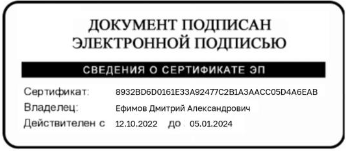 №ФИО работникаДолжностьСрок аттестацииКатегорияОтветственный за представлениеСрок предоставления представления1Козленков Валерий Васильевичпедагог дополнительного образования01.02.2024 г.соответствие занимаемой должностиКамнева А. М.29.12.2023 г.2Каммонен Маргарита Владимировнаучитель истории, обществознания29.03.2024 г.высшая——3Щепин Александр  Викторовичучитель технологии31.05.2024 г.высшая——4Евсеев Валерий Васильевичвоспитатель28.05.2024 г.соответствие занимаемой должностиЛобанок Н. Б.28.04.2024 г.5Дешевулин Сергей Олеговичвоспитатель29.08.2024 г.соответствие занимаемой должностиЛобанок Н. Б.31.05.2024 г.6Карцева Екатерина Евгеньевнаучитель русского языка и литературы24.08.2024 г.соответствие занимаемой должностиКогут Т. Н.31.05.2024 г.7Охина Елизавета Сергеевнапедагог дополнительного образования01.09.2024 г.соответствие занимаемой должностиКамнева А. М.31.05.2024 г.8Прохоров Роман Аркадьевичучитель технологии01.09.2024 г.соответствие занимаемой должностиКогут Т. Н.31.05.2024 г.